Frank Bucino Jr. Memorial Scholarship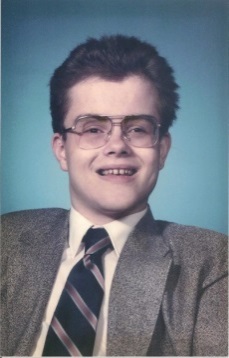 Sponsored by 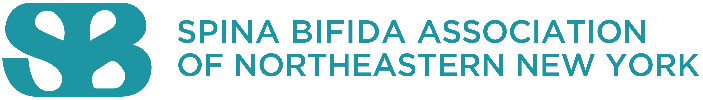 Identifying Information:Applicant’s Name	 Qualifying Individual: 	Date of Birth  	Address  	Phone	Email      	I have (my minor child has):  (Please check one)              Spina Bifida         Spinal Cord Disability resulting in similar challenges/needsPlease provide the names of immediate family who will be attending the conference with the applicant above and seek assistance from the scholarship (if applicable):	______________________________________________________________________________	______________________________________________________________________________Applying for Educational Scholarship: 								Name & Address of School or Program you plan to attend:   	______________________________________________________________________________________Name of Program Applied for:  	Will you be attending school full time  or part-time ?  (check one)Degree/Certificate you are pursuing:Bachelor’s	Associate’s  	Technical	Driver Education  	Starting Date	Date tuition payment is due  	Educational & Employment Information:List any secondary and post-secondary and/or vocational school attended –    most recent school first:Name of School	Location	Dates Attended__________________________________________________________________________________________________________________________________________________________________________________________________________________________________________________________________List areas of academic interest, extracurricular activities community service, and awards/honors received:__________________________________________________________________________________________________________________________________________________________________________________________________________________________________________________________________List jobs (full time, part-time, volunteer) – most recent job first:Name of Employer	Position	Dates Employed From	To__________________________________________________________________________________________________________________________________________________________________________________________________________________________________________________________________Applying for Conference Scholarship:Conference date & location: 		Conference attendance will require (check all that apply): Travel by 		 Lodging for ____ nights	 Registration Fees $	Programs that you have participated in related to Spina Bifida and/or your disability: __________________________________________________________________________________________________________________________________________________________Have these programs been helpful? Why or why not? ___________________________________________________________________________________________________________________Requirements for All Applicants for Conference & Educational Scholarship Funds:Short Essay: Applicant should attach a short essay of three to five paragraphs, written in his/her own words, describing the reasons why he/she:Conference Scholarship: Wants to attend a Spina Bifida conference or education day, goals for attending, and how the conference will help to empower him/her and improve his/her quality of life. Conference to be attended must be specified. OREducational Scholarship: Chose the particular course of study and what the applicant hopes to achieve. Both short term and long-term goals should be included. Letters of Recommendation: Two letters of recommendation are required and may be attached to the application or sent directly from the reference.  Letters need to be dated within one month of application. If reapplying, the letters of recommendation must be new and from current contacts.Conference Scholarship: One from a health care provider, service provider, counselor, supervisor, co-worker, or teacher; and one from a non-relative. Educational Scholarship Application: One from a teacher, school staff member, employer, or counselor; and one from a non-relative.  Confirmation of Spina Bifida: A letter from your doctor on letterhead confirming a diagnosis of Spina Bifida is required. All materials related to the application should be sent to and will remain the property of: Spina Bifida Association of Northeastern New York123 Saratoga RoadScotia, NY 12302I hereby affirm that this application contains no willful misrepresentations or falsifications and that this information given by me is true and complete to the best of my knowledge and belief.  I am aware that should investigation at any time disclose any misrepresentation or falsification, my application will be disapproved, and my award may be rescinded. 	Date  	 Applicant Signature (Parent/Guardian signature required if qualifying individual is a minor child.)Applicants with questions may call (518) 399-9151 or email admin@sbaneny.org